                        Hajdúbagosi Polgármesteri Hivatal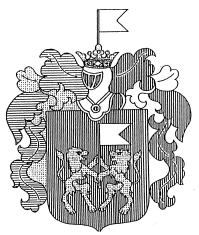          Cím: 4273 Hajdúbagos Nagy u. 101.           Tel: (52) 567-212 Fax: (52) 374-018         E-mail: hajdubagos@gmail.com                                                                                                  web:  www.hajdubagos.hu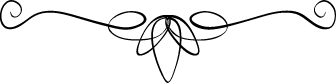 KÉRELEM
első lakáshoz jutók helyi támogatása irántAlulírott(ak) azzal a kérelemmel fordulunk Hajdúbagos Község Önkormányzatának Képviselő-testületéhez, hogy részünkre a  4/2016. (III. 10.) ÖR. számú rendelet alapján fenti támogatást megállapítani szíveskedjenek.1. Az Igénylő(k) személyi adatai:a) A kérelmező neve: .................................................................................................................    Anyja neve: ............................................................................................................................    Születés helye, ideje (év, hó, nap): ..........................................................................................    Állandó bejelentett lakcíme: ...................................................................................................    Jelenlegi tartózkodási helye: ..................................................................................................b) A kérelmező házastársának/élettársának neve: .................................................................   Anyja neve: .............................................................................................................................    Születés helye, ideje (év, hó, nap): ..........................................................................................    Állandó bejelentett lakcíme: ...................................................................................................    Jelenlegi tartózkodási helye: ..................................................................................................c) A kérelmező(k) háztartásában élő gyermek(ek) adatai:d) A háztartás bármely tagja rendelkezett-e már lakástulajdonnal a pályázat benyújtása előtt (a megfelelő rész aláhúzandó!):                                                        igen – nem Amennyiben igen, a tulajdonos neve: ………………………….………………………………A lakástulajdon címe: ………………………………………………………………………….2. Jövedelmi adatok:a) A kérelmező munkahelyének neve, címe: ………………………………………………...
…………………………………………………………………………………………………
Előző 3 havi nettó jövedelme: …………………………………………………………………
Egyéb jövedelme: ……………………………………………………………………………...b) A kérelmező házastársának/élettársának munkahelye neve, címe: …………………...
…………………………………………………………………………………………………
Előző 3 havi nettó jövedelme: …………………………………………………………………
Egyéb jövedelme: ……………………………………………………………………………...3. A támogatással érintett lakás adatai (A megfelelő rész aláhúzandó!): 
A támogatást: - új lakás felépítéséhez,
                       - új lakás vásárlásához, 
                       - használt lakás vásárlásához, 
                       - lakás bővítéséhez kérem. 
Az érintett ingatlan címe: ……………………………………………………………………….
A vásárlás/építés/bővítés dátuma: ………………………………………………………………
Lakásvásárlás esetén az ingatlan vételára: ……………………………………………………...
Lakásépítés/bővítés esetén a számlákkal igazolt bekerülési költségek összesen: ………….…...Részesült e a háztartás bármely tagja az érintett ingatlan vonatkozásában az állam által nyújtott más lakáscélú támogatásban?                                                                        igen – nem
Amennyiben igen, a támogatás neve, összege: ……………………………………….………….
4. Bankszámlaszám, ahová a kérelmező nyertes pályázat esetén az utalást kéri:
…………………………………………………………………………………………………...
A számlát vezető pénzintézet neve: …………………………………………………………….Alulírott(ak) büntetőjogi felelősségünk tudatában kijelentjük, hogy a kérelemben közölt adatok a valóságnak megfelelnek. Tudomásul vesszük, hogy a támogatás megállapítása esetén az Önkormányzattal támogatási megállapodást kötünk. Tudomásul vesszük továbbá, hogy a támogatás kifizetése átutalással történik.Tudomásul veszem, hogy a közölt adatok, továbbá a nyilatkozat valótlansága a támogatás értékének (forint összegben) megtérítését vonja maga után.Hajdúbagos, …………………………………..…………………………………………                              …………………………………………              a kérelmező aláírása		          			     a kérelmező házastársának,          élettársának aláírásaNyilatkozat 
első lakáshoz jutók helyi támogatásáhozAlulírott(ak) első lakáshoz jutók helyi támogatásának megállapítása iránti kérelmünk ügyében büntetőjogi felelősségünk tudatában az alábbi nyilatkozatot tesszük:1. Vállaljuk, hogy a támogatás megállapítását követő 5 éven belül legalább egy gyermekkel bővítjük családunkat.2. Vállajuk, hogy a támogatás megállapítását követően legalább 5 évig hajdúbagosi lakosok leszünk, és életvitelszerűen a településen élünk.3.  Vállajuk, hogy iskola- illetve óvodaköteles gyermekünket a támogatás folyósítását követő 5 tanéven át hajdúbagosi köznevelési intézménybe járatjuk.4. Kijelentjük, hogy a támogatással érintett lakáson kívül lakástulajdonunk nincs.5. Kijelentjük, hogy egyikünk sem részesült még első lakáshoz jutók helyi támogatásában.Hajdúbagos, …………………………………..…………………………………………                              …………………………………………              a kérelmező aláírása		          			     a kérelmező házastársának,          élettársának aláírásaA kérelemhez mellékelni szükséges:a) új lakás építése vagy lakás bővítése esetén az építési engedélyt, vagy az építés bejelentéséről kapott igazolást vagy építésügyi hatóságtól kapott hatósági bizonyítványt,b) lakás vásárlása esetén az érintett ingatlan hiteles tulajdoni lap másolatot,c) lakás bővítéssel összefüggésben keletkezett számlák (pl.: építőanyag számlák, vállalkozási szerződés, stb.) másolatát,d) nyilatkozatot arról, hogy a kérelmezők vállalják az 5. § (1) bek. b) c) d) f) és h) pontjában meghatározott feltételek teljesülését,e) munkáltatói igazolást, a társadalombiztosítási folyósító szerv, valamint a családtámogatási ellátást folyósító szerv igazolását egyéb jövedelem meglétéről,f) 3 hónapnál nem régebbi erkölcsi bizonyítványt,g) 30 napnál nem régebbi - állami és önkormányzati adóhatóság által kiállított – nemleges adóigazolást.NévSzületési hely, időAnyja neve1.2.3.4.5.